Приложение № 1к документации об аукционе на правозаключения договора купли-продажи лесных насаждений в исключительных случаях в целях заготовки елей и (или) деревьев других хвойных пород для новогодних праздников в электронной формеПеречень лесных насаждений, выставляемых на аукцион на право заключения договора купли-продажи лесных насаждений в исключительных случаях в целях заготовки елей и (или) деревьев других хвойных пород для новогодних праздниковПЛАН ЛЕСНОГО УЧАСТКА Адрес (местоположение): Чувашская Республика, Алатырское лесничество:- Айбесинское участковое лесничество, квартал 23 - Пригородное участковое лесничество, квартал 134,- Шумское участковое лесничество, квартал 39Вид(ы) разрешенного использования: заготовка елей и (или) деревьев других хвойных пород для новогодних праздниковПлощадь: 5,62 гаМестоположение лесных насаждений: Чувашская Республика, Алатырский район, Алатырское лесничество, Айбесинское участковое лесничество, квартал 23, выдел 17Масштаб 1: 10 000 Площадь 4,3 гаМасштаб 1: 10 000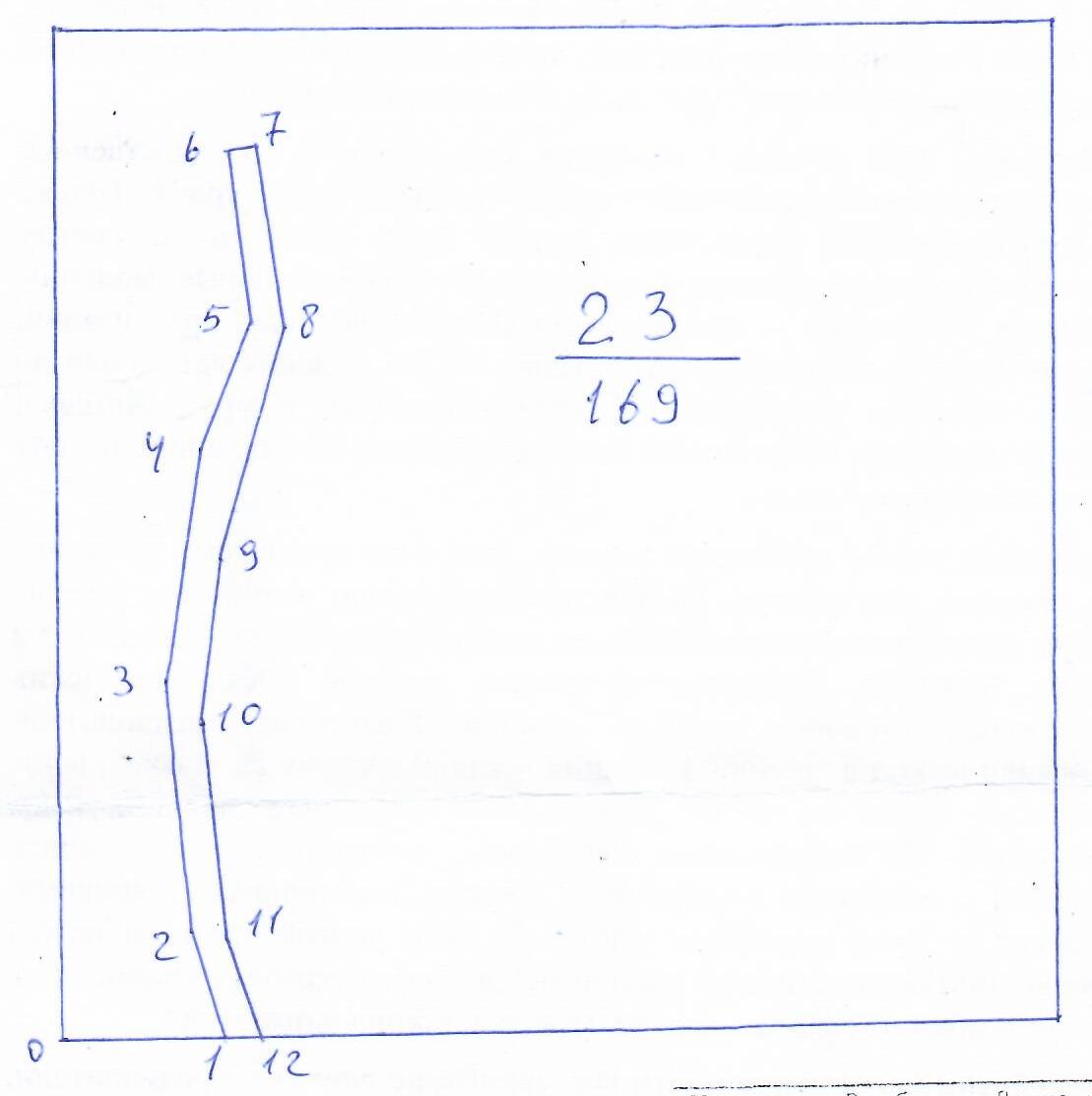 Условные обозначения:                        - лесосека_Местоположение лесных насаждений: Чувашская Республика, Алатырский район, Алатырское лесничество, Шумское участковое лесничество, квартал 39, выдел 35Масштаб 1: 10 000 Площадь 1,04 гаМасштаб 1: 10 000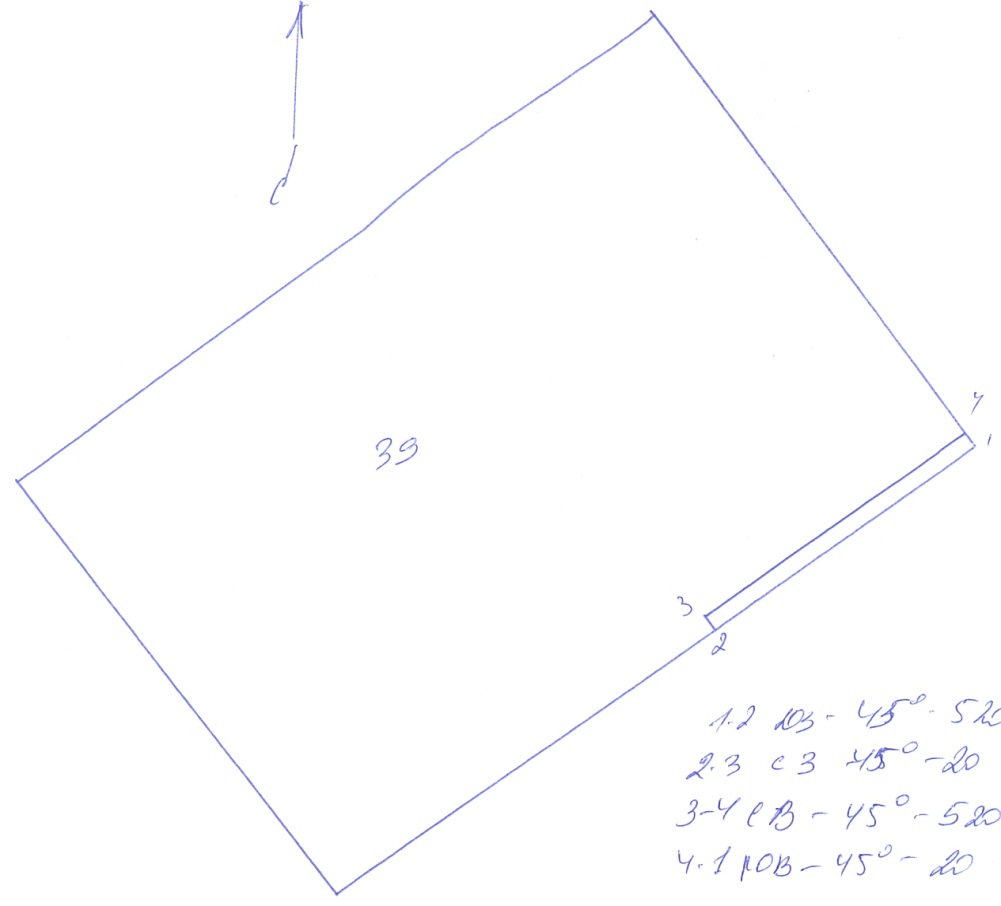 Условные обозначения:                     _- лесосека___________Местоположение лесных насаждений: Чувашская Республика, Алатырский район, Алатырское лесничество, Айбесинское участковое лесничество, квартал 134, выдел 13Масштаб 1: 10 000 Площадь 0,28 гаМасштаб 1: 10 000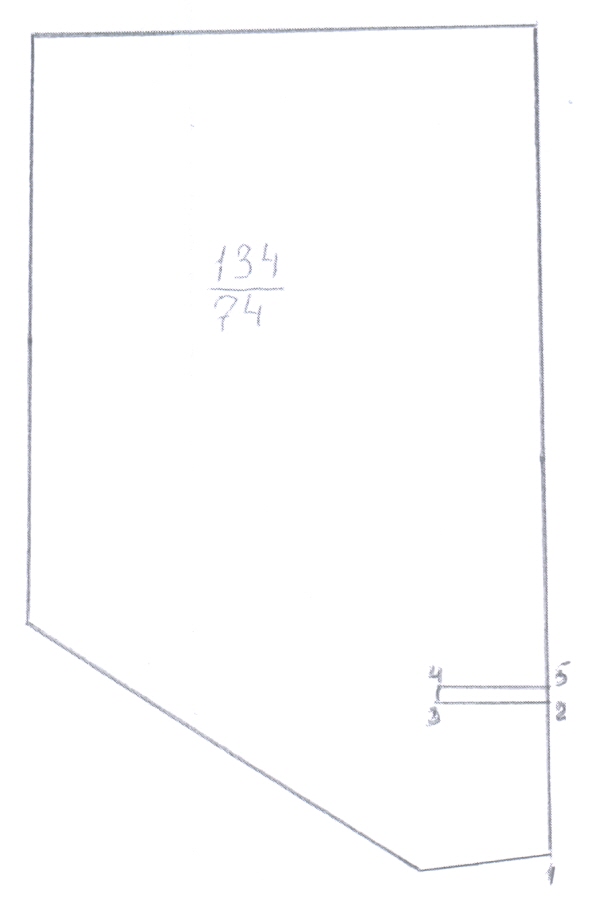 Условные обозначения:                            _- лесосекаТаксационное описание лесных насаждений, выставляемых на аукцион на право заключения договора купли-продажи лесных насажденийв исключительных случаях в целях заготовки елей и (или) деревьев других хвойных пород для новогодних праздниковХарактеристика лесного участкаПредмет аукционаНачальная цена предмета аукциона: 14 073 руб. 71 коп.Начальная цена предмета аукциона: 14 073 руб. 71 коп.Кадастровый номер: 21:06:000000:78Кадастровый номер: 21:06:000000:78Кадастровый номер: 21:06:000000:1517Кадастровый номер: 21:06:000000:1517Местоположение лесных насажденийМестоположение лесных насажденийМестоположение лесных насажденийМестоположение лесных насажденийМестоположение лесных насажденийКоличество новогодних елей и (или) деревьев других хвойных пород для новогодних праздников, всего, штукКоличество новогодних елей и (или) деревьев других хвойных пород для новогодних праздников, всего, штукКоличество новогодних елей и (или) деревьев других хвойных пород для новогодних праздников, всего, штукКоличество новогодних елей и (или) деревьев других хвойных пород для новогодних праздников, всего, штукКоличество новогодних елей и (или) деревьев других хвойных пород для новогодних праздников, всего, штукКоличество новогодних елей и (или) деревьев других хвойных пород для новогодних праздников, всего, штукНаименование лесничестваНаименование участкового лесничества Но-мер квар-талаНо-мер вы-делаПло-щадь, гадо 1,1-2,1 3,1-свы-ше ВсегоАлатырскоеАйбесинское23174,3124432896 (сосна)АлатырскоеПригородное134130,2840101060 (ель)АлатырскоеШумское39351,043030 (сосна)Итого:5,6212441021810186№№ точекРумбы линииДлина линий,м1-2СВ-802102-3СЗ-261403-4СЗ-152304-5СЗ-13105-6СВ-151806-7СЗ-172307-8СВ-72408-9ЮВ-182409-10ЮЗ-631010-11ЮВ-321011-12ЮВ-1828012-13ЮВ-2514013-2ЮЗ-8040№№ точекРумбы линииДлина линий,м1-2ЮЗ-455202-3СЗ-45203-4СВ-455204-1ЮВ-4520№№ точекРумбы линииДлина линий,м1-2С-02202-3З-901403-4С-0204-5В-901405-2Ю-020Наименованиеучасткового лесничества№кв.№выд.ПлощадьгаСоставнасажденияКоличество новогодних елей и (или) деревьев других хвойных пород для новогодних праздников, всего, штукАйбесинское23174,3п/п разрыв96 (сосна)Пригородное134130,28питомник60 (ель)Шумское39351,04п/п разрыв30 (сосна)ВсегоВсегоВсего5,62186(га)(га)(га)(га)(га)(га)(га)(га)(га)(га)(га)Общая площадь - всегов том числев том числев том числев том числев том числев том числев том числев том числев том числев том числеОбщая площадь - всеголесные землилесные землилесные землилесные землилесные землинелесные землинелесные землинелесные землинелесные землинелесные землиОбщая площадь - всегопокрытые лесной растительностью - всегов том числе покрытые лесными культурамилесные питомники, плантациинепокрытые лесной растительностьюитогодорогипросекиболо-тадру-гиеито-го5,620,280,285,345,34